 Fire & Rescue Service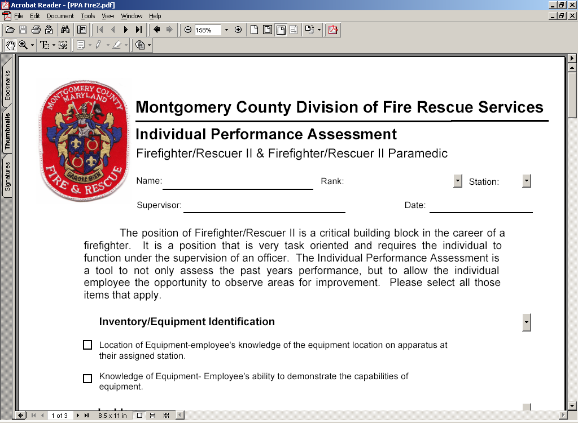 Individual Performance Planning and Assessment FormInstructions:  Read all Performance Rating Category descriptions.  Check the category which most consistently describes the typical performance of the employee.  Take rank and experience into account.  Before considering the next higher rating, the employee should be performing all aspects of the lower rating category. If the employee has not had sufficient opportunity to demonstrate this skill or you have no information on their performance, DO NOT provide a rating.  Indicate as “Not Applicable.” Count by rating category.   Go to Page 1 and check the overall rating as indicated by the most frequently occurring rating category. EMPLOYEE INFORMATIONEMPLOYEE INFORMATIONEMPLOYEE INFORMATIONEMPLOYEE INFORMATIONEmployee Name: ________________________________                                          Oracle Employee ID# (from Payslip): _______________Hire/Anniversary Date: ___________________________Rank/Position: Master Fire Fighter,  (ECC)Station/Unit/Shift: __________________________________Rank/Position: Master Fire Fighter,  (ECC)Station/Unit/Shift: __________________________________Rank/Position: Master Fire Fighter,  (ECC)Station/Unit/Shift: __________________________________Supervisor Name: _______________________________Additional Feedback supplied by: (list)Reviewing Official Name: ____________________________Reviewing Official Name: ____________________________Reviewing Official Name: ____________________________Type of Appraisal (Check)         Annual         InterimReview PeriodFrom: _______________    to __________________Review PeriodFrom: _______________    to __________________Review PeriodFrom: _______________    to __________________DOCUMENTATION SIGNATURESDOCUMENTATION SIGNATURESDOCUMENTATION SIGNATURESDOCUMENTATION SIGNATURESActivity to be documentedDateDateSignaturePerformance Plan Finalized* (Employee)Performance Plan Finalized (Supervisor)Optional Mid Year Progress Discussion (Employee)Optional Mid Year Progress Discussion (Supervisor)Evaluation Reviewed by Employee*Evaluation Finalized by SupervisorEvaluation Reviewed by Reviewing Official ACKNOWLEDGEMENT OF RECEIPT OF PLAN AND EVALUATIONACKNOWLEDGEMENT OF RECEIPT OF PLAN AND EVALUATIONACKNOWLEDGEMENT OF RECEIPT OF PLAN AND EVALUATIONACKNOWLEDGEMENT OF RECEIPT OF PLAN AND EVALUATION*Your signature indicates that you have read and discussed this evaluation with your supervisor, but does not necessarily indicate that you agree with the comments or overall evaluation.  You may write any comments you would like to make in the space below or on a separate sheet you attach to this form.*Your signature indicates that you have read and discussed this evaluation with your supervisor, but does not necessarily indicate that you agree with the comments or overall evaluation.  You may write any comments you would like to make in the space below or on a separate sheet you attach to this form.*Your signature indicates that you have read and discussed this evaluation with your supervisor, but does not necessarily indicate that you agree with the comments or overall evaluation.  You may write any comments you would like to make in the space below or on a separate sheet you attach to this form.*Your signature indicates that you have read and discussed this evaluation with your supervisor, but does not necessarily indicate that you agree with the comments or overall evaluation.  You may write any comments you would like to make in the space below or on a separate sheet you attach to this form.OVERALL RATINGOVERALL RATINGOVERALL RATINGOVERALL RATING         Exceptional          Above Expectations         Exceptional          Above Expectations         Meets Expectations         Does Not Meet Expectations (DNME)         Meets Expectations         Does Not Meet Expectations (DNME)DEVELOPMENTAL ACTION PLANFor expectations receiving a DNME on the prior appraisalDEVELOPMENTAL ACTION PLANFor expectations receiving a DNME on the prior appraisalDEVELOPMENTAL ACTION PLANFor expectations receiving a DNME on the prior appraisalDEVELOPMENTAL ACTION PLANFor expectations receiving a DNME on the prior appraisalExpectation Group Name: _____________________________________________________________________________Action Plan for Improvement: __________________________________________________________________________Re-assessment date: _________________________________________________________________________________Expectation Group Name: _____________________________________________________________________________Action Plan for Improvement: __________________________________________________________________________Re-assessment date: _________________________________________________________________________________Expectation Group Name: _____________________________________________________________________________Action Plan for Improvement: __________________________________________________________________________Re-assessment date: _________________________________________________________________________________Expectation Group Name: _____________________________________________________________________________Action Plan for Improvement: __________________________________________________________________________Re-assessment date: _________________________________________________________________________________CAREER DEVELOPMENT GOAL (OPTIONAL) CAREER OUTLOOK DISCUSSION (not included in rating)CAREER DEVELOPMENT GOAL (OPTIONAL) CAREER OUTLOOK DISCUSSION (not included in rating)CAREER DEVELOPMENT GOAL (OPTIONAL) CAREER OUTLOOK DISCUSSION (not included in rating)CAREER DEVELOPMENT GOAL (OPTIONAL) CAREER OUTLOOK DISCUSSION (not included in rating)Career Goals & Training Plan: __________________________________________________________________________Year End Accomplishment Summary ______________________________________________________________________________________________________________________________________________________________________________________________________________________________________________________________________________Career Goals & Training Plan: __________________________________________________________________________Year End Accomplishment Summary ______________________________________________________________________________________________________________________________________________________________________________________________________________________________________________________________________________Career Goals & Training Plan: __________________________________________________________________________Year End Accomplishment Summary ______________________________________________________________________________________________________________________________________________________________________________________________________________________________________________________________________________Career Goals & Training Plan: __________________________________________________________________________Year End Accomplishment Summary ______________________________________________________________________________________________________________________________________________________________________________________________________________________________________________________________________________PROGRESS DISCUSSION NOTESTO DOCUMENT THE MID-YEAR PROGRESS DISCUSSIONPROGRESS DISCUSSION NOTESTO DOCUMENT THE MID-YEAR PROGRESS DISCUSSIONPROGRESS DISCUSSION NOTESTO DOCUMENT THE MID-YEAR PROGRESS DISCUSSIONPROGRESS DISCUSSION NOTESTO DOCUMENT THE MID-YEAR PROGRESS DISCUSSION________________________________________________________________________________________________________________________________________________________________________________________________________________________________________________________________________________________________________________________________________________________________________________________________________________________________________________________________________________________________________________________________________________________________________________________________________________________________________________________________________________________________________________________________________________________________________________________________________________________________________OVERALL COMMENTS*Immediate Supervisor and Employee ONLY.OVERALL COMMENTS*Immediate Supervisor and Employee ONLY.OVERALL COMMENTS*Immediate Supervisor and Employee ONLY.OVERALL COMMENTS*Immediate Supervisor and Employee ONLY.________________________________________________________________________________________________________________________________________________________________________________________________________________________________________________________________________________________________________________________________________________________________________________________________________________________________________________________________________________________________________________________________________________________________________________________________________________________________________________________________________________________________________________________________________________________________________________________________________________________________________MANDATORY COMPETENCIESMANDATORY COMPETENCIESCompetency -Mandatory: Racial Equity and Social Justice (New)DescriptionRacial Equity and Social Justice (RESJ) involves complying with applicable laws and regulations to dismantle structural racism within County Government. It is an intentional and ongoing process aimed at reducing and eliminating racial disparities while ensuring equitable outcomes for all. It includes activities aimed at identifying and addressing racial disparities and promoting equitable outcomes for historically oppressed people and communities. It also involves changing policies, practices, systems, and structures to remove barriers, redress historical inequities, elevate community voices, and ensure equitable treatment of everyone.Behavior IndicatorContributes to departmental and countywide RESJ goals. Demonstrates understanding of the racial equity and social justice framework within the workplace and community. Speaks out against instances of systemic racism or organizational practices that may exclude people based on race, gender, ability, etc. Takes action that shows consideration for cultural concerns and expectations. Follows established procedures, programs, or policies to support racial equity and inclusion in everyday work. Participates in learning opportunities on RESJ, and applies learning to everyday work and/or projects.Behavior Indicator - Rating LevelsBehavior Indicator - Rating Levels  Does Not Meet       Expectations*Displays unprofessional behavior or negative decorum.  Actions are detrimental to the image of the fire service.  Improperly discloses confidential information. Rarely demonstrates behaviors consistent with this competency. Performance of this competency frequently results in inadequately or unintended outcomes.  Meets       ExpectationsShows consideration to the citizens involved in a given incident. Provides comfort and assistance, and is respectful of the property and feelings of those involved in incidents.  Focuses on the customer's needs.  Attempts to elicit information and cooperation.  Presents a positive image of the Fire and Rescue Service.  Understands and supports RESJ procedures. Understands and supports departmental policy on release of information. Usually demonstrates most of the behaviors consistent with this competency. Performance usually results in positive outcomes. Represents a “typical” employee.  Above      ExpectationsAlways demonstrates the behaviors associated with this competency. Treats all people, regardless of ethnic, religious, or cultural background with respect. Takes time to listen, and provide comfort and reassurance.  Performs job in such a manner that it enhances the reputation of the Fire and Rescue Service. Performance frequently results in very positive outcomes. Occasionally serves a coach to others.  ExceptionalConsistently goes beyond  the behaviors associated with this competency. Performance overwhelming results in outstanding outcomes. Receives letters of commendation. Makes an extra effort to seek, understand and take  cultural differences and customer needs into account.  Consistently strives to improve the image of the fire service. Actively engaged in public relations efforts or projects. Routinely serves as a “role model” and contributes to other’s success.*Comments (Comments supporting a DNME rating are REQUIRED.)*Comments (Comments supporting a DNME rating are REQUIRED.)CompetencyCompetency-Mandatory: Safe Work EnvironmentDescriptionDescriptionOffice/Internal Environment Safe Work Environment in an office/internal setting involves taking actions to ensure that employees and citizens are relatively free from safety hazards by proactively identifying safety issues and concerns, ensuring that file cabinet drawers are closed when they are not in use and carpeting is not torn and cords are not exposed in order to prevent accidents from occurring.External Environment Safe Work Environment in an external setting involves taking actions to ensure that employees and citizens are relatively free from safety hazards by proactively identifying safety issues and concerns, ensuring employees follow special or strict safety procedures and/or precautions, and/or use special equipment, such as hard hats, respiratory masks, insulated or protective clothing and/or footwear, gloves, shields and ear protectors.Behavior Indicator - Rating LevelsBehavior Indicator - Rating LevelsBehavior Indicator - Rating Levels  Does Not Meet       Expectations*  Does Not Meet       Expectations*Rarely demonstrates behaviors consistent with this competency. Performance of this competency frequently results in inadequately or unintended outcomes.  Meets       Expectations  Meets       ExpectationsUnderstands and supports departmental policy. Usually demonstrates most of the behaviors consistent with this competency. Performance usually results in positive outcomes. Represents a “typical” employee.  Above      Expectations  Above      ExpectationsAlways demonstrates the behaviors associated with this competency. Performance frequently results in very positive outcomes. Occasionally serves a coach to others.  Exceptional  ExceptionalConsistently goes beyond  the behaviors associated with this competency. Routinely serves as a “role model” and contributes to other’s success.*Comments (Comments supporting a DNME rating are REQUIRED.)*Comments (Comments supporting a DNME rating are REQUIRED.)*Comments (Comments supporting a DNME rating are REQUIRED.) **NOTE:  “Meets” is an appropriate rating for this competency. **NOTE:  “Meets” is an appropriate rating for this competency. **NOTE:  “Meets” is an appropriate rating for this competency.CRITICAL SKILL: Customer RelationsCRITICAL SKILL: Customer RelationsExpected Outcome: Accommodation of religious, cultural and language differences. Employee uses appropriate language/behavior to be non threatening and understood by citizen/patient.  Maintains confidentiality.  Appearance is neat and in conformance with the uniform and grooming policy.Expected Outcome: Accommodation of religious, cultural and language differences. Employee uses appropriate language/behavior to be non threatening and understood by citizen/patient.  Maintains confidentiality.  Appearance is neat and in conformance with the uniform and grooming policy.Check Performance Rating CategoryPerformance Description  Not Applicable  Not Applicable  Does Not        Meet       Expectations*Displays unprofessional behavior or negative decorum.  Fails to comply with uniform and grooming standards. Dept. has received unfavorable feedback from the public.  Actions are detrimental to the image of the fire service.  Improperly discloses confidential information.  Meets       ExpectationsShows consideration to the citizens involved in a given incident. Provides comfort and assistance, and is respectful of the property and feelings of those involved in incidents.  Focuses on the customer's needs.  Attempts to elicit information and cooperation.  Presents a positive image of the Fire and Rescue Service.  Understands and supports departmental policy on release of information.  Above      ExpectationsTreats all people, regardless of ethnic, religious, or cultural background with respect. Takes time to listen, and provide comfort and reassurance.  Performs job in such a manner that it enhances the reputation of the Fire and Rescue Service.  ExceptionalReceives letters of commendation. Makes an extra effort to seek, understand and take  cultural differences and customer needs into account.  Consistently strives to improve the image of the fire service.  Actively engaged in public relations efforts or projects.*Comments (Comments supporting a DNME rating are REQUIRED.)*Comments (Comments supporting a DNME rating are REQUIRED.)Area KnowledgeArea KnowledgeExpected Outcome: Efficient, effective, and appropriate knowledge of maps, streets, buildings, station locations, and apparatus assignments in the county.Expected Outcome: Efficient, effective, and appropriate knowledge of maps, streets, buildings, station locations, and apparatus assignments in the county.Check Performance Rating CategoryPerformance Description  Not Applicable  Not Applicable  Does Not        Meet       Expectations*Not knowledgeable of area, makes little or no effort to study; has trouble using maps and finding locations. Fails to recognize apparatus locations or station locations relative to events.  Meets       ExpectationsKnowledge of major roadways transcending county, station locations, and primary apparatus assigned to each station.  Has basic knowledge of mapping software and can correctly apply mapping aids, both technologies based and traditional, to the business process.  Above      ExpectationsParticipates in area plan review.  Knows route of travel to events for most stations in county and has ability to adjust assignments based on this knowledge.  Familiar with response plans for most county stations.  Maintains knowledge of all in county apparatus locations and out of county apparatus locations where mutual aid would be utilized.  ExceptionalUses personal in-depth knowledge to help others.  Knowledgeable of roadways in county, understands complexity of traffic patterns, and can provide alternate routes of travel with little assistance.  Knows target hazards throughout county and utilizes this information in the telecommunication process.  Actively involved in plan review, map review, box area review and other related mapping initiatives to maintain highest level of efficiency at ECC.*Comments (Comments supporting a DNME rating are REQUIRED.)*Comments (Comments supporting a DNME rating are REQUIRED.)Decision MakingDecision MakingExpected Outcome: Ability to make sound decisions that achieve desirable outcomes based on facts, variables, and/or available resources.Expected Outcome: Ability to make sound decisions that achieve desirable outcomes based on facts, variables, and/or available resources.Check Performance Rating CategoryPerformance Description  Not Applicable  Not Applicable  Does Not        Meet       Expectations*Rarely considers facts, variables and/or resources resulting in poor decisions, adverse outcomes, delays, and inefficient deployment of resources.  Inability to make decisions in a timely fashion.    Fails to take responsibility for decisions.  Meets       ExpectationsAssesses all available facts, variables and/or resources. Makes and clearly communicates timely, and effective decisions. Takes responsibility for all decisions.  Above      ExpectationsAssists others in the decision-making process.  When appropriate, employs cooperative approach to decision-making.  Is able to evaluate, and reconsider decisions based on all available inputs.  Adept at finding the optimal solution between alternatives that may have both pros and cons.  Is able to gain acceptance of decisions.  ExceptionalAnticipates events, variables and/or resources or changes   in making timely, responsible decisions.  Exercises correct and appropriate judgments regarding competing needs.  Correctly recognizes and employs different decision-making processes as appropriate.  Sought out by others for assistance in the decision-making process.*Comments (Comments supporting a DNME rating are REQUIRED.)*Comments (Comments supporting a DNME rating are REQUIRED.)DependabilityDependabilityExpected Outcome: Ability to respond to situations calmly and with a steady focus.Expected Outcome: Ability to respond to situations calmly and with a steady focus.Check Performance Rating CategoryPerformance Description  Not Applicable  Not Applicable  Does Not        Meet       Expectations*Easily becomes agitated and emotional in high-stress situations. Has difficulty following orders in critical situations. Exhibits unsafe, chaotic and unorganized actions.  Often frustrates, confuses or angers callers.  Meets       ExpectationsStays focused under pressure and accommodates changes quickly.  Makes good decisions.  Keeps emotions under control in high stress situations.  Above      ExpectationsDemonstrates good critical thinking and problem solving in stressful situations. Ability to draw additional information from callers when others would give up.  ExceptionalCan be counted on to keep others on track and calm others. Excellent ability to manage callers and assist others with difficult calls.*Comments (Comments supporting a DNME rating are REQUIRED.)*Comments (Comments supporting a DNME rating are REQUIRED.)ECC Business Process KnowledgeECC Business Process KnowledgeExpected Outcome: Complete understanding and knowledge of procedures and policies required to efficiently, effectively and accurately execute their responsibilities as they relate to CAD, Pro QA, VESTA, AVL/AVRR and other CAD interface functionality.            Expected Outcome: Complete understanding and knowledge of procedures and policies required to efficiently, effectively and accurately execute their responsibilities as they relate to CAD, Pro QA, VESTA, AVL/AVRR and other CAD interface functionality.            Check Performance Rating CategoryPerformance Description  Not Applicable  Not Applicable  Does Not        Meet       Expectations*Needs supervision when completing assignments, carrying out routine tasks or initiating actions necessary to complete assignment.  Routinely makes errors in application of policy or standards during completing of tasks.  Fails to recognize situations that require additional resources or multiple policies or standards.  Meets       ExpectationsCarries out basic assignments with accuracy.  Recognizes fundamental needs and fills those needs with appropriate resources.  Above      ExpectationsCompletely understands business processes and applies appropriate policies and standards to comply with those processes.  Consistently recognizes issues that may require additional resources or changes to a business process.  ExceptionalRoutinely evaluates changing needs and anticipates resources necessary to fill those needs.  Assists other personnel in evaluating business processes and determining appropriate solutions to difficult or dynamic situations.*Comments (Comments supporting a DNME rating are REQUIRED.)*Comments (Comments supporting a DNME rating are REQUIRED.)ECC Radio Process KnowledgeECC Radio Process KnowledgeExpected Outcome: Complete understanding and knowledge of procedures and policies required to efficiently, effectively and accurately execute their responsibilities as they relate to radio or communications  functionality.            Expected Outcome: Complete understanding and knowledge of procedures and policies required to efficiently, effectively and accurately execute their responsibilities as they relate to radio or communications  functionality.            Check Performance Rating CategoryPerformance Description  Not Applicable  Not Applicable  Does Not        Meet       Expectations*Needs supervision when completing assignments, carrying out routine tasks or initiating actions necessary to complete assignment.  Routinely makes errors in application of policy or standards during completing of tasks.  Fails to recognize situations that require additional resources or multiple policies or standards.  Meets       ExpectationsCarries out basic assignments with accuracy.  Recognizes fundamental needs and fills those needs with appropriate resources.  Above      ExpectationsCompletely understands communications processes and applies appropriate policies and standards to comply with those processes.  Consistently recognizes issues that may require additional resources or changes to a business process.  ExceptionalRoutinely evaluates changing needs and anticipates resources necessary to fill those needs.  Assists other personnel in evaluating communications processes and determining appropriate solutions to difficult or dynamic situations.*Comments (Comments supporting a DNME rating are REQUIRED.)*Comments (Comments supporting a DNME rating are REQUIRED.)EMD ComplianceEMD ComplianceExpected Outcome: Expected Outcome: “Personnel are expected to understand and utilize all EMD related technology, maintain EMD Certification and follow all State and Local rules and guidelines as they relate to EMD.  Achieve and maintain compliance ratings as determined by State Quality Assurance Guidelines in the following areas: Case Entry compliance; Key Question compliance; Chief Complaint selection accuracy; Post Dispatch Instructions; Pre-Arrival Instructions;  Final Dispatch Determinant;  Code accuracy  and Total Compliance Score.Expected Outcome: Expected Outcome: “Personnel are expected to understand and utilize all EMD related technology, maintain EMD Certification and follow all State and Local rules and guidelines as they relate to EMD.  Achieve and maintain compliance ratings as determined by State Quality Assurance Guidelines in the following areas: Case Entry compliance; Key Question compliance; Chief Complaint selection accuracy; Post Dispatch Instructions; Pre-Arrival Instructions;  Final Dispatch Determinant;  Code accuracy  and Total Compliance Score.Check Performance Rating CategoryPerformance Description  Not Applicable  Not Applicable  Does Not        Meet       Expectations*Does not maintain EMD certification.  Fails to follow state protocols or county guidelines related to EMD.  Fails to ask “Key” questions routinely and/or follow-up on questions which may be critical to event processing.  Achieves compliance scores lower than 80% in all critical areas  Meets       ExpectationsMaintains EMD Certification.  Follows state protocols and county guidelines related to EMD.  Understand the basic EMD process and applies it correctly.  Achieves compliance scores above 85% routinely and shows improvement in areas of deficiencies  Above      ExpectationsUnderstands all state and county guidelines and can articulate the purpose for these principles.  Consistently applies EMD and expands on Key Questions and Follow-up questions when appropriate.  Achieves compliance scores above 90% routinely  ExceptionalAssists with the development of EMD related policies, guidelines, teaching, or management.  Serves as preceptor or readily assists others in the understanding, performance, and acceptance of EMD processes.  Applies EMD principals completely and understands science behind EMD principals.  Achieves compliance scores at 95% or greater routinely*Comments (Comments supporting a DNME rating are REQUIRED.)*Comments (Comments supporting a DNME rating are REQUIRED.)Event responseEvent responseExpected Outcome: Decisions are appropriate and consistent with the situation and MCFRS policy and procedures.Expected Outcome: Decisions are appropriate and consistent with the situation and MCFRS policy and procedures.Check Performance Rating CategoryPerformance Description  Not Applicable  Not Applicable  Does Not        Meet       Expectations*Fails to recognize emerging problems.  Fails to follow procedures. Makes the same mistakes repeatedly.  Unable to make simple decisions independently.  Meets       ExpectationsRecognizes emerging problems and changing situations. Makes appropriate adjustments to decisions and actions in order to meet changing situational needs and minimize effects.  Above      ExpectationsAnticipates the unexpected-Alert to rapidly changing conditions and resources and adapts course of action accordingly.  Communicates  and updates the officer in a calm manner.  ExceptionalFast, flexible responses to changing situation.  Rapidly obtains and evaluates pertinent information to anticipate and prevent problems, and proposes alternative solutions.*Comments (Comments supporting a DNME rating are REQUIRED.)*Comments (Comments supporting a DNME rating are REQUIRED.)Leadership IntegrityLeadership IntegrityLeadership IntegrityExpected Outcome: A high level of trust between MFF and shift personnel  as a result of integrity in all actionsExpected Outcome: A high level of trust between MFF and shift personnel  as a result of integrity in all actionsExpected Outcome: A high level of trust between MFF and shift personnel  as a result of integrity in all actionsCheck Performance Rating CategoryPerformance DescriptionPerformance Description  Not Applicable  Not Applicable  Not Applicable  Does Not        Meet       Expectations*Often fails to demonstrate ethical behaviors and act with integrity.  Violates County ethics code. Criticizes others publicly. Discusses confident information inappropriately. Asks others to "stretch the truth" or withhold information. Shows favoritism. Forgets prior promises or statements.Often fails to demonstrate ethical behaviors and act with integrity.  Violates County ethics code. Criticizes others publicly. Discusses confident information inappropriately. Asks others to "stretch the truth" or withhold information. Shows favoritism. Forgets prior promises or statements.  Meets       ExpectationsDemonstrates ethical behaviors and acts with integrity.  Promises and commitments are keep. Errs on the side of fairness in making difficult judgments.  High level of consistency between actions and communications.Demonstrates ethical behaviors and acts with integrity.  Promises and commitments are keep. Errs on the side of fairness in making difficult judgments.  High level of consistency between actions and communications.  Above      ExpectationsLeads by example.  Takes personal responsibility for performance of team.  Speaks out to ensure integrity within the work unit.Leads by example.  Takes personal responsibility for performance of team.  Speaks out to ensure integrity within the work unit.  ExceptionalRecognizes and supports ethical and integrity demonstrated by other members of the team.  Assists others in thinking through difficult decisions to the best ethical result. Supports efforts to develop a team that values trust.Recognizes and supports ethical and integrity demonstrated by other members of the team.  Assists others in thinking through difficult decisions to the best ethical result. Supports efforts to develop a team that values trust.*Comments (Comments supporting a DNME rating are REQUIRED.)*Comments (Comments supporting a DNME rating are REQUIRED.)*Comments (Comments supporting a DNME rating are REQUIRED.)Physical FitnessPhysical FitnessPhysical FitnessExpected Outcome: Physical ability to respond and perform required tasks quickly without compromise of safety.Expected Outcome: Physical ability to respond and perform required tasks quickly without compromise of safety.Expected Outcome: Physical ability to respond and perform required tasks quickly without compromise of safety.Check Performance Rating CategoryPerformance DescriptionPerformance Description  Not Applicable  Not Applicable  Not Applicable  Does Not        Meet       Expectations*Will not participate in physical fitness without direct order.  Can not perform tasks such as required in Incumbent Performance Test.Will not participate in physical fitness without direct order.  Can not perform tasks such as required in Incumbent Performance Test.  Meets       ExpectationsQuickly performs all activities.  Participates in physical fitness to maintain physical ability.Quickly performs all activities.  Participates in physical fitness to maintain physical ability.  Above      ExpectationsParticipates in additional physical fitness activities to improve physical conditioning.Participates in additional physical fitness activities to improve physical conditioning.  ExceptionalMotivates others to participate in physical fitness. May act as a peer fitness trainer.  May participate in additional activities such as physical fitness competitions.Motivates others to participate in physical fitness. May act as a peer fitness trainer.  May participate in additional activities such as physical fitness competitions.*Comments (Comments supporting a DNME rating are REQUIRED.)*Comments (Comments supporting a DNME rating are REQUIRED.)*Comments (Comments supporting a DNME rating are REQUIRED.)Readiness/Return to ServiceReadiness/Return to ServiceReadiness/Return to ServiceExpected Outcome: Corral is maintained in a ready status. Corral is quickly restored to a ready status following each event.Expected Outcome: Corral is maintained in a ready status. Corral is quickly restored to a ready status following each event.Expected Outcome: Corral is maintained in a ready status. Corral is quickly restored to a ready status following each event.Check Performance Rating CategoryPerformance DescriptionPerformance Description  Not Applicable  Not Applicable  Not Applicable  Does Not        Meet       Expectations*Fails to identify issues relating to malfunctioning equipment or software. Check list records are incomplete or missing. Slow to restore technology and must be reminded to maintain readiness status.Fails to identify issues relating to malfunctioning equipment or software. Check list records are incomplete or missing. Slow to restore technology and must be reminded to maintain readiness status.  Meets       ExpectationsFollows procedures and completes required forms and reports in timely manner. All technology is functional. Maintains "ready" status without reminders.Follows procedures and completes required forms and reports in timely manner. All technology is functional. Maintains "ready" status without reminders.  Above      ExpectationsInteracts with IT staff to restore readiness following an outage, troubleshoots software and hardware issues to assist in restoring readiness.Interacts with IT staff to restore readiness following an outage, troubleshoots software and hardware issues to assist in restoring readiness.  ExceptionalMake recommendations to improve technology status.  Often looks for ways to improve the utilization of the technology, considers safety factors and potential additional equipment needs.  Recommends changes to software and equipment to improve service capabilities.Make recommendations to improve technology status.  Often looks for ways to improve the utilization of the technology, considers safety factors and potential additional equipment needs.  Recommends changes to software and equipment to improve service capabilities.*Comments (Comments supporting a DNME rating are REQUIRED.)*Comments (Comments supporting a DNME rating are REQUIRED.)*Comments (Comments supporting a DNME rating are REQUIRED.)Station ManagementStation ManagementStation ManagementExpected Outcome: Efficient operations of the center in the absence of an officer.  Day-to-day management of personnel at the direction of the floor supervisor.Expected Outcome: Efficient operations of the center in the absence of an officer.  Day-to-day management of personnel at the direction of the floor supervisor.Expected Outcome: Efficient operations of the center in the absence of an officer.  Day-to-day management of personnel at the direction of the floor supervisor.Check Performance Rating CategoryCheck Performance Rating CategoryPerformance Description  Not Applicable  Not Applicable  Not Applicable  Does Not Meet       Expectations*  Does Not Meet       Expectations*Fails to provide adequate leadership and supervision of personnel.  Center operations are negatively impacted.  Fails to follow through and implement objectives as set forth by the floor supervisor.  Meets       Expectations  Meets       ExpectationsIs trusted by the floor supervisor to ensure that center management objectives are met.  Provides necessary guidance and supervision to ensure successful completion of assigned tasks.  Consistently and accurately communicates priorities and directions provided by the floor supervisor and department.  Provides input to the supervisor regarding the performance of personnel.  Above      Expectations  Above      ExpectationsIs able to provide management without needs for close supervision by the floor supervisor.  Acts effectively as a liaison between shift personnel and the floor supervisor.  Contributes positively to an overall efficient and effective work environment.  Emphasizes the importance of teamwork.  Exceptional  ExceptionalRecommendations to the floor supervisor regarding center management initiatives and priorities are often accepted.  Works collaboratively with the officer to identify needs.  Subordinates seek guidance and input from the employee.*Comments (Comments supporting a DNME rating are REQUIRED.)*Comments (Comments supporting a DNME rating are REQUIRED.)*Comments (Comments supporting a DNME rating are REQUIRED.)TeamworkTeamworkTeamworkExpected Outcome: Respect, acceptance, and cooperation with co-workers.Expected Outcome: Respect, acceptance, and cooperation with co-workers.Expected Outcome: Respect, acceptance, and cooperation with co-workers.Check Performance Rating CategoryCheck Performance Rating CategoryPerformance Description  Not Applicable  Not Applicable  Not Applicable  Does Not Meet       Expectations*  Does Not Meet       Expectations*Fails to take others needs,  feelings, gender, and cultural differences into consideration. Makes statements or exhibits behaviors which result in conflicts and complaints.  Meets       Expectations  Meets       ExpectationsTreat co-workers with respect, e.g. does not use derogatory or demeaning terms, and respects opinions and contributions of others. Contributes to the success of the team by helping without  specific direction.  Above      Expectations  Above      ExpectationsFocuses on performance rather than personality in relating to others.  Works cooperatively and collaboratively.  Shows appreciation for contributions of others.  Exceptional  ExceptionalHelps others to resolve conflicts and create a positive work environment. Mentors others to improve performance and teamwork.*Comments (Comments supporting a DNME rating are REQUIRED.)*Comments (Comments supporting a DNME rating are REQUIRED.)*Comments (Comments supporting a DNME rating are REQUIRED.)Technology KnowledgeTechnology KnowledgeExpected Outcome: Rapidly mitigates situation with quick and accurate retrieval and use of technology to its maximum capability.Expected Outcome: Rapidly mitigates situation with quick and accurate retrieval and use of technology to its maximum capability.Check Performance Rating CategoryPerformance Description  Not Applicable  Not Applicable  Does Not Meet       Expectations*Is unable to quickly access and use requested technology without help.  Is unfamiliar with or is unable to safely and effectively use programs and/or technology.  Meets       ExpectationsDemonstrates knowledge of technology their assigned corral, and can use it safely and correctly.  Assesses the affects on others as technology is applied.  Above      ExpectationsAnticipates the officer's needs; initiates processes without direction.  Is skillful in the effective and efficient use of technology.   Seeks to improve skills and knowledge of technology on variety of platforms.  ExceptionalExpert level of knowledge and use of technology on all areas of communication in the County.  Encourages and helps other employees to improve their skill and knowledge.*Comments (Comments supporting a DNME rating are REQUIRED.)*Comments (Comments supporting a DNME rating are REQUIRED.)Technology, ComputerTechnology, ComputerExpected Outcome: Effective use of automation resources such as e-mail and MCFRS On-Line for information and updates.Expected Outcome: Effective use of automation resources such as e-mail and MCFRS On-Line for information and updates.Check Performance Rating CategoryPerformance Description  Not Applicable  Not Applicable  Does Not Meet       Expectations*Violates County and MCFRS automation, Internet, intranet,  and e-mail  policies and procedures and directives; has large backlog of unread email. E-mail account is often over size-limit.  Meets       ExpectationsComplies with County internet / intranet automation policy, checks email daily / minimal number of unread messages; is knowledgeable of current information.  Above      ExpectationsCan use other MCFRS & County software resources.  Seeks to improve skills through IT training courses.  ExceptionalHelps others to use automation tools; possesses advanced knowledge of software used by MCFRS.  May teach IT training courses.*Comments (Comments supporting a DNME rating are REQUIRED.)*Comments (Comments supporting a DNME rating are REQUIRED.)Training,  Instructing, Readiness and PreparednessTraining,  Instructing, Readiness and PreparednessExpected Outcome: Employees being  operationally ready and focused on delivery of service.  Employees are highly-skilled and operate efficiently and effectively on emergency incidents.Expected Outcome: Employees being  operationally ready and focused on delivery of service.  Employees are highly-skilled and operate efficiently and effectively on emergency incidents.Check Performance Rating CategoryPerformance Description  Not Applicable  Not Applicable  Does Not Meet       Expectations*Does not promote or take steps to ensure operational readiness.  Fails to conduct drills even when reminded. Does not know, understand or adhere to MCFRS policies as related to training. Makes no effort to improve instructional capabilities. Does not maintain control of the learning environment or encourage  participation.  Meets       ExpectationsFacilitates and expects operational readiness through regular drilling and other training.  Conducts continuing education from instructional materials developed by the Department or other acceptable sources.  Supervises or delivers drills.  Above      ExpectationsOperational readiness is a high priority for the employee. Properly assesses the skill levels of employees and adapts training to provide maximum benefit.  Provides additional one-on-one training when requested or when a need is observed. Displays an excellent knowledge of the subject material.  ExceptionalRecognizes employees' initiative to support operational readiness.Appropriately assesses learning styles and needs of employees to correctly adjust training.  Seeks creative ways to integrate training into to day-to-day activities.  Assists in development of training materials to be used by the Department.  Seeks continued knowledge by participation in  programs which lead to cutting edge developments.*Comments (Comments supporting a DNME rating are REQUIRED.)*Comments (Comments supporting a DNME rating are REQUIRED.)Work EthicsWork EthicsExpected Outcome: A high level of independence, self-direction and persistence in the employee's commitment to excellence in team, collateral duties, and personal performance.Expected Outcome: A high level of independence, self-direction and persistence in the employee's commitment to excellence in team, collateral duties, and personal performance.Check Performance Rating CategoryPerformance Description  Not Applicable  Not Applicable  Does Not Meet       Expectations*Will not perform tasks without constant direction and supervision.  Has received repeated counseling sessions for failure to follow directions.  Response to suggestions, directions, and other guidance is poor and generally not effective. Displays lack of respect for superiors, is uncooperative and/or insubordinate.  Meets       ExpectationsWorks steadily to meet commitments.  Tasks are completed accurately, thoroughly, and on time. Ethical and trustworthy.  Response to suggestions, directions, and other guidance is appropriate. Accepts and successfully perform collateral duties as assigned.  Above      ExpectationsResults Oriented.  Observes what needs to be done and takes appropriate action within scope of authority.  Keeps officer abreast of status and makes accommodations and recommendations to complete assignments. Rarely requires prompts or direction.  Uses time wisely and productively.  ExceptionalSeeks excellence in all areas.  Actively seeks and makes recommendations to improve self and operations.  Team performs at a higher level because of MFF's influence.  Actions reflect positively on station and department.  Seeks out opportunities to enhance job knowledge, skills and abilities.*Comments (Comments supporting a DNME rating are REQUIRED.)*Comments (Comments supporting a DNME rating are REQUIRED.)Written CommunicationsWritten CommunicationsExpected Outcome: Ability to draft clear and concise written communications such as memorandums, justifications, reports, and records.Expected Outcome: Ability to draft clear and concise written communications such as memorandums, justifications, reports, and records.Check Performance Rating CategoryPerformance Description  Not Applicable  Not Applicable  Does Not Meet       Expectations*Displays insufficient knowledge of the standard forms and records required. Does not complete reports and records in an accurate, timely manner.  Written work contains grammar error, and requires editing and correction to improve accuracy and completeness.  Meets       ExpectationsCompletes all routine forms and records required. Includes a detailed written narrative on  Incident reports that is informative for future use. Correct use of grammar and spelling.  Uses appropriate vocabulary.  Prepares accurate and understandable emails or records in a timely and complete fashion as prescribed by policy. Infrequently requires clarification or correction.  Above      ExpectationsConsistently completes all forms and records required of current position in a very accurate, thorough and legible manner. Always includes a very descriptive narrative on incident reports. Is familiar with the record storage and retrieval system used by the Department.  Uses software tools such as grammar and spell check to insure accuracy.  Writing is concise and clear.  May be called upon to prepare memorandums for the officer's signature.  ExceptionalAssists with the development of procedures and publications which are easily understood by all readers.  The individual may be called upon to develop complex written documents or programs.  Always completes forms and reports in an extremely accurate, thorough and legible manner. Often assists and can complete incident and administrative records required of superior positions.*Comments (Comments supporting a DNME rating are REQUIRED.)*Comments (Comments supporting a DNME rating are REQUIRED.)Language DifferentialLanguage DifferentialExpected Outcome: Employee provides service in a language other than English.Expected Outcome: Employee provides service in a language other than English.Check Performance Rating CategoryPerformance Description  Not Applicable  Not Applicable  Does Not Meet       Expectations*Citizens/patients appear not to understand despite repeated attempts.  They fail to follow instructions and appear more confused and upset.  Meets       ExpectationsCitizens promptly comply and behave in a cooperative and relaxed manner nearly all the time.  Employee makes effort to maintain language skills.  Above      ExpectationsEmployee has received positive feedback on assistance provided.  Employee seeks opportunities to enhance language skills.  ExceptionalThis employee sought out to provide language assistance, even when other options are available.*Comments (Comments supporting a DNME rating are REQUIRED.)*Comments (Comments supporting a DNME rating are REQUIRED.)Supplemental GoalSupplemental GoalExpected Outcome: Performance of (insert) is satisfactory when (insert).Expected Outcome: Performance of (insert) is satisfactory when (insert).Check Performance Rating CategoryPerformance Description  Not Applicable  Not Applicable  Does Not Meet       Expectations*optional:  Meets       ExpectationsRequired description:  Above      Expectationsoptional:  Exceptionaloptional:*Comments (Comments supporting a DNME rating are REQUIRED.)*Comments (Comments supporting a DNME rating are REQUIRED.)Rating CategoryCount  Not Applicable  Does Not Meet       Expectations*  Meets       Expectations  Above      Expectations  Exceptional